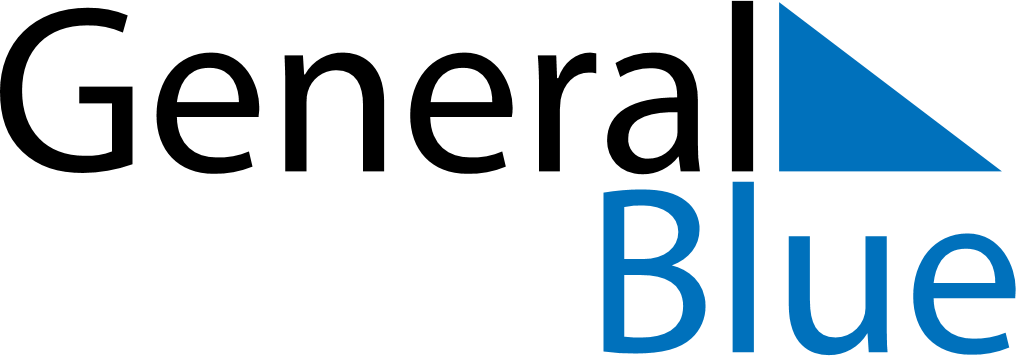 Daily PlannerSeptember 8, 2025 - September 14, 2025Daily PlannerSeptember 8, 2025 - September 14, 2025Daily PlannerSeptember 8, 2025 - September 14, 2025Daily PlannerSeptember 8, 2025 - September 14, 2025Daily PlannerSeptember 8, 2025 - September 14, 2025Daily PlannerSeptember 8, 2025 - September 14, 2025Daily Planner MondaySep 08TuesdaySep 09WednesdaySep 10ThursdaySep 11FridaySep 12 SaturdaySep 13 SundaySep 14MorningAfternoonEvening